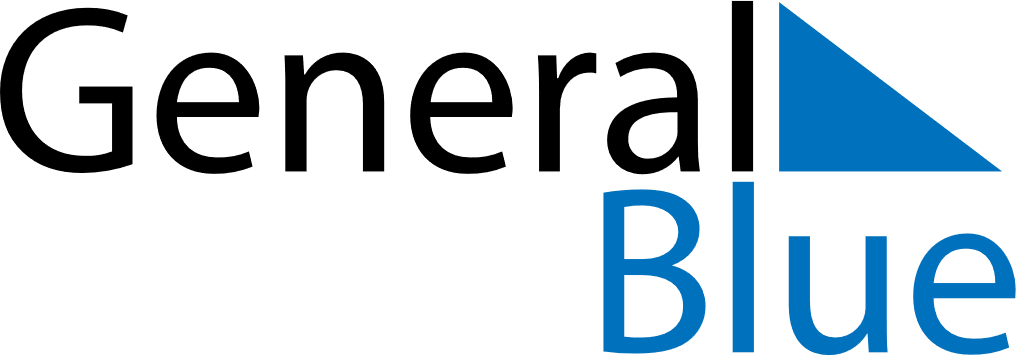 2020 – Q2United States  2020 – Q2United States  2020 – Q2United States  2020 – Q2United States  2020 – Q2United States  AprilAprilAprilAprilAprilAprilAprilSUNMONTUEWEDTHUFRISAT123456789101112131415161718192021222324252627282930MayMayMayMayMayMayMaySUNMONTUEWEDTHUFRISAT12345678910111213141516171819202122232425262728293031JuneJuneJuneJuneJuneJuneJuneSUNMONTUEWEDTHUFRISAT123456789101112131415161718192021222324252627282930Apr 15: Tax DayApr 22: Administrative Professionals DayMay 10: Mother’s DayMay 25: Memorial DayJun 21: Father’s Day